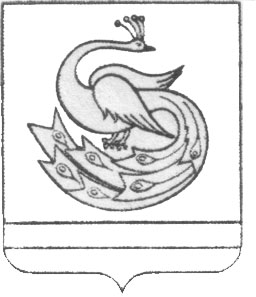 АДМИНИСТРАЦИЯ  ПЛАСТОВСКОГО МУНИЦИПАЛЬНОГО РАЙОНА                        П О С Т А Н О В Л Е Н И Е«_23__»_____07______2019 г.                                                         № 721О системе оповещения гражданской обороныи информирования населения об угрозеи возникновении чрезвычайных ситуацийв Пластовском муниципальном районе      В соответствии с Федеральными законами от 12.02.1998 г. №28-ФЗ "О гражданской обороне", от 21.12.1994 г. № 68-ФЗ "О защите населения и территорий от чрезвычайных ситуаций природного и техногенного характера", от 06.10.2003 г. № 131-ФЗ «Об общих принципах организации местного самоуправления в Российской Федерации", от07.07.2003 г. №126-ФЗ "О связи", постановлением Правительства Российской Федерации от 30 декабря 2003 г. N 794 "О единой государственной системе предупреждения и ликвидации чрезвычайных ситуаций", Законом Челябинской области от 16 декабря 2004 г. N 345-ЗО "О защите населения и территории от чрезвычайных ситуаций межмуниципального и регионального  характера", постановлением Губернатора Челябинской области от 19.07.2001 N 399 "О создании интегрированной системы управления, связи и оповещения гражданской обороны, подсистемы РСЧС Челябинской области", в целях обеспечения своевременного оповещения гражданской обороны и информирования населения Пластовского муниципального района администрация Пластовского муниципального районаПОСТАНОВЛЯЕТ:1. Утвердить Положение о системе оповещения гражданской обороны и информирования населения (приложение 1).2. Утвердить Положение о системе оповещения и информирования населения   об   угрозе   и   возникновении   чрезвычайных   ситуаций (приложение 2).3. Признать утратившим силу постановление администрации Пластовского муниципального района от 21.08.2013 N 606 "О своевременном  оповещении  и информировании населения об угрозе возникновения или возникновении чрезвычайных ситуаций".4. Разместить настоящее постановление на официальном сайте администрации Пластовского муниципального района в сети "Интернет".5. Организацию выполнения настоящего постановления возложить на первого заместителя главы Пластовского муниципального районаПестрякова А.Н. Глава Пластовского муниципального района                                                      А.В. Неклюдов                                                                                           Приложение 1                                                                                  Утверждено  постановлением                                                                                     администрации Пластовского                                                                                     муниципального района                                                                                  от «_23_» __07__2019 г.№721Положениео системе оповещения гражданской обороныи информирования населенияI. Общие положения1. Настоящее Положение о системе оповещения гражданской обороны и информирования населения (далее - Положение) разработано в целях реализации и в соответствии с Федеральными законами от 12 февраля 1998 г. N 28-ФЗ "О гражданской обороне", от 21 декабря 1994 г. N 68-ФЗ "О защите населения и территорий от чрезвычайных ситуаций природного и техногенного характера", от 7 июля 2003 г. N 126-ФЗ "О связи", от 06.10.2003 N 131-ФЗ "Об общих принципах организации местного самоуправления в Российской Федерации", постановлением Правительства Российской Федерации от 30 декабря 2003 г. N 794 "О единой государственной системе предупреждения и ликвидации чрезвычайных ситуаций", Законом Челябинской области от 16 декабря 2004 г. N 345-ЗО "О защите населения и территории от чрезвычайных ситуаций межмуниципального и регионального характера", постановлением Губернатора Челябинской области от 19.07.2001 N 399 "О создании интегрированной системы управления, связи и оповещения гражданской обороны, подсистемы РСЧС Челябинской области".2. Настоящее Положение определяет состав, задачи, структуру систем оповещения и механизм реализации мероприятий по вопросам гражданской обороны, а также порядок их создания, совершенствования и поддержания в постоянной готовности к задействованию.3. Оповещение является одним из важнейших мероприятий, обеспечивающих приведение органов, осуществляющих управление гражданской обороной, сил гражданской обороны в установленные режимы функционирования и доведение в минимально короткие сроки до органов управления ГО и ЧС, населения сигналов (команд, распоряжений) и информации об угрозе нападения противника, воздушной опасности, радиоактивном, химическом и бактериологическом заражении, приведении в готовность системы гражданской обороны, начале проведения эвакуационных мероприятий.С этой целью на каждом уровне задач управления создаются системы оповещения гражданской обороны (далее - системы оповещения ГО).4. Система оповещения ГО является составной частью системы управления гражданской обороны и представляет собой организационно-техническое объединение сил, линий и каналов связи, аппаратуры оповещения и связи, размещенных на пунктах управления и объектах связи, а также средств подачи звуковых сигналов оповещения (электросирен) и передачи речевой информации (рупорных извещателей), установленных на территории Пластовского муниципального района, на объектах производственной и социальной сферы и предназначенных для передачи сигналов гражданской обороны (далее - ГО) и специальной экстренной информации органами управления силам ГО и населению.II. Структура и задачи системы оповещениягражданской обороны и информирования населения5. Основная задача системы оповещения ГО и информирования населения - обеспечение своевременного доведения до органов местного самоуправления, организаций и населения, проживающего на территории Пластовского муниципального района, сигналов (команд, распоряжений) о проведении мероприятий гражданской обороны.Сигналы (команды, распоряжения) оповещения ГО доводятся до:1) руководящего состава органов местного самоуправления;2) руководящего состава и органов управления организаций;3) дежурно-диспетчерских служб, диспетчеров (дежурных) потенциально опасных объектов, объектов первоочередного жизнеобеспечения, других организаций, имеющих важное экономическое значение;4) населения, проживающего на территории Пластовского муниципального района.6. Система оповещения ГО состоит из:1) общей системы оповещения ГО;2) объектовых систем оповещения - систем оповещения предприятий производственной и социальной сферы (объекты экономики).7. При выполнении мероприятий гражданской обороны используются неавтоматизированный и автоматизированный способы оповещения.8. При неавтоматизированном способе оповещения доведение сигналов и информации осуществляется:1) по сети связи общего пользования, ведомственным каналам связи без применения специальной аппаратуры оповещения;2) передачей внекатегорированных телеграмм "Ракета" до соответствующих органов управления по каналам связи общего пользования.9. При автоматизированном способе оповещения доведение сигналов и информации осуществляется с использованием специальной аппаратуры оповещения, по каналам связи общего пользования и ведомственным каналам и линиям связи.10. Основным способом оповещения ГО и информирования населения при работе системы оповещения всех уровней является автоматизированный способ, при котором доведение сигналов и информации осуществляется с использованием специальной аппаратуры оповещения, по каналам связи общего пользования и ведомственным каналам и линиям связи.11. Для передачи сигналов и информации автоматизированным способом на территории Пластовского муниципального района создана и функционирует автоматизированная система централизованного оповещения ГО, которая обеспечивает:1) оповещение руководящего состава гражданской обороны Пластовского муниципального района с использованием аппаратуры циркулярного вызова, а также аппаратуры комплексной системы экстренного оповещения населения (далее - КСЭОН);2) доведение до органов управления, сил гражданской обороны, населения Пластовского муниципального района сигнала "ВНИМАНИЕ! ВСЕМ!" путем централизованного включения электросирен на территории Пластовского городского поселения;3) циркулярное доведение до должностных лиц отдела по делам гражданской обороны, чрезвычайным ситуациям и ЕДДС администрации Пластовского муниципального района (далее – отдел ГО,ЧС и ЕДДС), дежурных диспетчерских и оперативных служб Пластовского муниципального района сигналов управления, команд и экстренной информации;4) автоматический перехват каналов радиовещания и радиотрансляции  для экстренного доведения информации до органов управления, сил гражданской обороны и населения Пластовского муниципального района.III. Порядок создания, совершенствования и поддержанияв готовности систем оповещения гражданской обороныи информирования населения12. Системы оповещения ГО создаются заблаговременно.13. Руководители органов местного самоуправления, организаций несут персональную ответственность за создание, совершенствование и поддержание в постоянной готовности к использованию систем оповещения ГО и информирования.14. Объектовые системы оповещения ГО создаются, совершенствуются и поддерживаются в постоянной готовности к задействованию под руководством руководителей объектов экономики, органов управления по делам ГО и ЧС, с участием спасательной службы оповещения и связи.15. Объектовые системы оповещения ГО являются составной частью муниципальной системы оповещения и информирования населения и должны организационно и технически сопрягаться с ней.16. Отдел ГО,ЧС и ЕДДС, спасательная служба оповещения и связи, объекты экономики, ООО "Пласт-СКТВ", Линейно-технический цех Пластовского района Южноуральского межрайонного центра технической эксплуатации телекоммуникаций Челябинского филиала ПАО "Ростелеком" (далее – ЛТЦ Пластовского района ЮМЦТЭТ ЧФ ПАО "Ростелеком") проводят комплекс организационно-технических мероприятий по исключению несанкционированного задействования систем оповещения ГО.17. В целях обеспечения устойчивого функционирования системы оповещения ГО при ее создании предусматривается создание и использование запасов мобильных средств оповещения.Запасы мобильных (возимых и переносных) средств оповещения создаются и поддерживаются в готовности к задействованию в соответствии с решением руководителя объекта.Номенклатура, объем, места размещения, а также порядок накопления, хранения и использования запасов мобильных средств оповещения определяются создающим их органом.18. В целях поддержания в готовности систем оповещения ГО проводятся проверки их готовности к задействованию и организуется эксплуатационно-техническое обслуживание.19. Эксплуатационно-техническое обслуживание средств оповещения организуется отделом ГО,ЧС и ЕДДС и проводится обслуживающими организациями на договорных условиях.IV. Задействование систем оповещения и информирования20. Решение на задействование системы оповещения ГО принимает глава Пластовского муниципального района, руководитель объекта экономики или лицо, его замещающее.21. Сигналы (распоряжения) и информация для населения передаются оперативным дежурным ЕДДС ПМР вне всякой очереди с использованием всех имеющихся в его распоряжении средств связи и оповещения.22. Основным способом оповещения и информирования является передача речевых сообщений. 23. Взаимодействие оперативного дежурного ЕДДС ПМР с другими ведомствами и организациями, участвующими в передаче сигналов (распоряжений) и информации оповещения, осуществляется по согласованию и в порядке, изложенном в инструкциях по организации взаимодействия.24. Порядок задействования системы оповещения ГО, состав привлекаемых для оповещения и информирования сил и средств, ответственные за выполнение мероприятий должностные лица определяются решением главы Пластовского муниципального района, руководителя объекта экономики.25. Обо всех случаях (санкционированных и несанкционированных) задействования систем оповещения ГО докладывается главе Пластовского муниципального района и в Главное управление Министерства Российской Федерации по делам гражданской обороны, чрезвычайным ситуациям и ликвидации последствий стихийных бедствий по Челябинской области.V. Сигналы оповещения26. Сигнал оповещения - это условный сигнал, передаваемый по системе оповещения ГО и являющийся командой для проведения определенных мероприятий гражданской обороны органами, осуществляющими управление гражданской обороной, службами и силами ГО, а также населением.27. Для оповещения населения установлен единый сигнал "ВНИМАНИЕ! ВСЕМ!".28. Для оповещения органов управления по делам ГО и ЧС на территориях, не отнесенных к группам по ГО, нештатных аварийно-спасательных формирований, нештатных формирований  по обеспечению выполнения мероприятий гражданской обороны (далее - НАСФ, НФГО) и населения, установлены сигналы:1) "Воздушная тревога";2) "Отбой воздушной тревоги";3) "Радиационная опасность";4) "Химическая тревога".29. Сигнал "Воздушная тревога" подается с возникновением непосредственной угрозы воздушного нападения противника и означает, что удар может последовать в ближайшее время. До населения этот сигнал доводится при помощи сирен, КСЭОН, по сетям проводного вещания, радиовещания и телевидения в течение двух - трех минут. Сигнал повторяется несколько раз и дублируется прерывистыми гудками на предприятиях, транспорте, а также с помощью ручных сирен, электромегафонов и других звуковых средств.30. Сигнал "Отбой воздушной тревоги" подается, если удар не состоялся или его последствия не представляют опасности для населения. Для передачи сигнала используются каналы проводного вещания, радио и телевидения, КСЭОН, подвижные громкоговорящие установки.31. Сигнал "Радиационная опасность" подается при непосредственной угрозе радиоактивного заражения или при его обнаружении.Для подачи сигнала "Радиационная опасность" используются каналы проводного вещания, КСЭОН, радиовещания и телевидения, а также другие местные технические средства связи и оповещения. Сигнал дублируется звуковыми, световыми и другими средствами.32. Сигнал "Химическая тревога" подается при угрозе или обнаружении химического, а также бактериологического заражения. Для подачи сигнала используются каналы проводного вещания, КСЭОН, радиовещания и телевидения, а также другие местные технические средства связи и оповещения. Сигнал дублируется подачей установленных звуковых, световых и других сигналов.При обнаружении заражения территории объекта (организации) в районе действия сил гражданской обороны руководитель гражданской обороны объекта самостоятельно принимает решение о подаче соответствующего сигнала оповещения и докладывает об этом главе Пластовского муниципального района.33. Передача сигналов оповещения ГО осуществляется путем централизованного включения на  территории Пластовского городского поселения электросирен, то есть передачей единого сигнала гражданской обороны "ВНИМАНИЕ! ВСЕМ!" с последующим доведением сигналов по радиотрансляции, КСЭОН, каналам радиовещания и телевидения и другими способами на всей территории Пластовского муниципального района.VI. Порядок оповещения и информирования руководящегосостава, органов, осуществляющих управлениегражданской обороной, и сил гражданской обороны34. Доведение сигналов (распоряжений) о приведении системы гражданской обороны в готовность, приведении органов, осуществляющих управление гражданской обороной, в готовность, об угрозе нападения противника и начале эвакуации до руководящего состава соответствующего уровня управления гражданской обороной, подчиненных органов управления по делам ГО и ЧС, сил ГО осуществляется оперативным дежурным ЕДДС ПМР по всем имеющимся каналам связи системы связи гражданской обороны установленным порядком, а также работником ЛТЦ Пластовского района ЮМЦТЭТ ЧФ ПАО "Ростелеком" по существующей системе централизованного оповещения.Подчиненные органы, осуществляющие управление гражданской обороной, и силы гражданской обороны подтверждают получение сигналов (распоряжений) и доводят их до своего руководящего состава.35. Сигналы (распоряжения) передаются по системе централизованного оповещения соответствующего уровня управления гражданской обороной вне всякой очереди, с использованием автоматизированной системы централизованного оповещения и КСЭОН.36. Сигналы оповещения "Химическая тревога" и "Радиационная опасность" доводятся только до органов управления по делам ГО и ЧС. Данные сигналы могут быть получены от вышестоящего органа, осуществляющего управление гражданской обороной, или взаимодействующих органов военного командования. Кроме того, с получением данных сигналов решение на оповещение и передачу текстов сообщений для населения Пластовского муниципального района принимает глава Пластовского муниципального района (по данным прогноза радиационной и химической обстановки) и руководители объектов экономики (по данным разведки).37. Оповещение руководящего состава и спасательных служб гражданской обороны, личного состава отдела ГО,ЧС осуществляется по системе циркулярного вызова на служебные и домашние телефоны, путем прямого оповещения дежурными службами по сотовым телефонам, посыльными и другими установленными сигналами.VII. Порядок оповещения и информирования населения38. Оповещение и информирование населения о воздушной опасности, химическом, бактериологическом заражении осуществляются на основании решения главы Пластовского муниципального района по автоматизированной системе централизованного оповещения путем централизованного включения электросирен (сигнал "ВНИМАНИЕ! ВСЕМ!") с последующим доведением информации по действующим каналам проводного, радио- и телевизионного вещания, а также по аппаратуре КСЭОН.39. Для дублирования сигналов оповещения населения и работающей смены объектов экономики задействуются объектовые системы оповещения, мобильные средства оповещения, производственные и транспортные гудки.40. Основным способом оповещения и информирования населения об угрозе воздушной опасности, радиоактивном, химическом и бактериологическом заражении считается передача речевой информации с использованием сетей проводного, радио- и телевизионного вещания, КСЭОН независимо от их ведомственной принадлежности и форм собственности.41. Для привлечения внимания населения перед передачей речевой информации проводится включение электросирен, производственных гудков и других сигнальных средств, что означает подачу сигнала "ВНИМАНИЕ! ВСЕМ!".По этому сигналу население, рабочие и служащие объектов экономики обязаны включить абонентские устройства проводного вещания, радио- и телевизионные приемники для прослушивания экстренных сообщений.По указанному сигналу немедленно приводятся в готовность к передаче информации все расположенные на оповещаемой территории узлы проводного вещания, КСЭОН, радиовещательные и телевизионные студии, привлекаются спецмашины, оборудованные установками громкоговорящей связи.Во всех случаях задействования системы централизованного оповещения гражданской обороны с включением электросирен до населения немедленно доводятся соответствующие сообщения по существующим средствам проводного, радио-, телевизионного вещания, КСЭОН.42. Ответственность за организацию и осуществление своевременного оповещения и информирования населения возлагается на ЕДДС ПМР.VIII. Обязанности отдела ГО,ЧС и ЕДДС, ЛТЦ Пластовского района ЮМЦТЭТ ЧФ ПАО "Ростелеком" и ООО "Пласт-СКТВ"по оповещению и информированию населения43. Отдела ГО,ЧС и ЕДДС:1) разрабатывает тексты речевых сообщений для оповещения и информирования населения и организует их запись на бумажном и магнитном носителе;2) организует подготовку оперативных дежурных ЕДДС ПМР;3) разрабатывает документы о порядке взаимодействия соответствующих оперативных дежурно-диспетчерских служб при передаче сигналов и информации оповещения по сетям вещания;44. ЛТЦ Пластовского района ЮМЦТЭТ ЧФ ПАО "Ростелеком":1) обеспечивает готовность технических средств оповещения, каналов связи и передачи к доведению сигналов и информации оповещения;2) организует и осуществляет подготовку работников ЛТЦ Пластовского района ЮМЦТЭТ ЧФ ПАО "Ростелеком", обеспечивающих готовность систем оповещения.45. ООО "Пласт-СКТВ":1) обеспечивает постоянную готовность технических средств вещания к передаче условных сигналов оповещения и речевой информации;2) обеспечивает постоянную готовность персонала объектов вещания к оповещению и информированию населения;3) осуществляет по заявкам отдела ГО,ЧС и ЕДДС запись речевых сообщений для населения на магнитные носители.IX. Руководство организацией оповещения и информирования46. Общее руководство организацией оповещения и информирования во время проведения мероприятий гражданской обороны осуществляет глава Пластовского муниципального района через отдел ГО,ЧС и ЕДДС, спасательную службу оповещения и связи.47. Непосредственное руководство осуществляется отделом ГО,ЧС и ЕДДС во взаимодействии с ЛТЦ Пластовского района ЮМЦТЭТ ЧФ ПАО "Ростелеком", спасательной службой оповещения и связи, ООО "Пласт-СКТВ" в части использования сетей общего пользования и сетей вещания.X. Порядок финансирования систем оповещения48. Финансирование мероприятий по поддержанию в готовности и совершенствованию систем оповещения осуществляется в соответствии с действующим законодательством Российской Федерации.                                                                           Приложение 2                                                                                  Утверждено  постановлением                                                                                     администрации Пластовского                                                                                     муниципального района                                                                                   от «_23» 07_2019 г.№721Положениео системе оповещения и информированияоб угрозе и возникновении чрезвычайных ситуацийI. Общие положения1. Настоящее Положение о системе оповещения гражданской обороны и информирования населения (далее - Положение) разработано в целях реализации и в соответствии с Федеральными законами от 21 декабря 1994 г. N 68-ФЗ "О защите населения и территорий от чрезвычайных ситуаций природного и техногенного характера", от 12 февраля 1998 г. N 28-ФЗ "О гражданской обороне", от 7 июля 2003 г. N 126-ФЗ "О связи", от 06.10.2003 N 131-ФЗ "Об общих принципах организации местного самоуправления в Российской Федерации", постановлением Правительства Российской Федерации от 30 декабря 2003 г. N 794 "О единой государственной системе предупреждения и ликвидации чрезвычайных ситуаций", Законом Челябинской области от 16 декабря 2004 г. N 345-ЗО "О защите населения и территории от чрезвычайных ситуаций межмуниципального и регионального  характера".2. Настоящее Положение определяет состав, задачи, структуру систем оповещения и механизм реализации мероприятий по вопросам предупреждения и ликвидации чрезвычайных ситуаций, а также порядок их создания, совершенствования и поддержания в постоянной готовности к задействованию.3. Оповещение является одним из важнейших мероприятий, обеспечивающих приведение органов управления муниципального звена Пластовского муниципального района Челябинской областной подсистемы единой государственной системы предупреждения и ликвидации чрезвычайных ситуаций (далее - муниципальное звено РСЧС) в установленные режимы функционирования и доведение в минимально короткие сроки до органов управления по делам ГО и ЧС, населения сигналов (команд, распоряжений) и информации об угрозе и возникновении чрезвычайных ситуаций природного и техногенного характера.4. Система оповещения является составной частью системы управления РСЧС и представляет собой организационно-техническое объединение сил, линий и каналов связи, аппаратуры оповещения и связи, размещенных на пунктах управления и объектах связи, а также средств подачи звуковых сигналов оповещения (электросирен) и передачи речевой информации (рупорных извещателей), установленных на территории Пластовского муниципального района, на объектах производственной и социальной сферы и предназначенных для передачи сигналов и специальной экстренной информации органами управления, силам РСЧС и населению.II. Структура и задачи системы оповещенияи информирования населения5. Основная задача системы оповещения и информирования населения - обеспечение своевременного доведения до органов местного самоуправления, организаций и населения, проживающего на территории Пластовского муниципального района, сигналов (команд, распоряжений) о проведении мероприятий гражданской обороны, информации об угрозе возникновения и возникновении чрезвычайных ситуаций природного и техногенного характера, а также о порядке действий по защите от них.Сигналы (команды, распоряжения) оповещения доводятся до:1) руководящего состава органов местного самоуправления;2) руководящего состава и органов управления организаций;3) дежурно-диспетчерских служб, диспетчеров (дежурных) потенциально опасных объектов, объектов первоочередного жизнеобеспечения, других организаций, имеющих важное экономическое значение;4) населения, проживающего на территории Пластовского муниципального района.6. Система оповещения состоит из:1) общей системы оповещения ГО;2) объектовых систем оповещения - систем оповещения предприятий производственной и социальной сферы (объекты экономики).7. При выполнении мероприятий по предупреждению и ликвидации чрезвычайных ситуаций используются неавтоматизированный и автоматизированный способы оповещения.8. При неавтоматизированном способе оповещения доведение сигналов и информации осуществляется по сети связи общего пользования, ведомственным каналам связи без применения специальной аппаратуры оповещения.9. При автоматизированном способе оповещения доведение сигналов и информации осуществляется с использованием специальной аппаратуры оповещения, по каналам связи общего пользования и ведомственным каналам и линиям связи.10. Основным способом оповещения и информирования населения при работе системы оповещения всех уровней является автоматизированный способ, при котором доведение сигналов и информации осуществляется с использованием специальной аппаратуры оповещения, по каналам связи общего пользования и ведомственным каналам и линиям связи.11. Для передачи сигналов и информации автоматизированным способом на территории Пластовского муниципального района создана и функционирует автоматизированная система централизованного оповещения, которая обеспечивает:1) оповещение членов комиссии по предупреждению и ликвидации чрезвычайных ситуаций и обеспечению пожарной безопасности Пластовского муниципального района, должностных лиц отдела ГО, ЧС и ЕДДС администрации Пластовского муниципального района (далее-отдел ГО, ЧС и ЕДДС) с использованием аппаратуры циркулярного вызова, а также аппаратуры КСЭОН;2) доведение до органов повседневного управления, сил и средств муниципального звена РСЧС, населения Пластовского муниципального района сигнала "ВНИМАНИЕ! ВСЕМ!" путем централизованного включения электросирен на территории Пластовского городского поселения;3) циркулярное доведение до органов управления по делам ГО и ЧС, дежурных диспетчерских и оперативных служб Пластовского муниципального района сигналов управления, команд и экстренной информации;4) автоматический перехват каналов радиовещания и радиотрансляции работником ЛТЦ Пластовского района ЮМЦТЭТ ЧФ ПАО "Ростелеком" для экстренного доведения информации до органов повседневного управления, сил и средств муниципального звена РСЧС и населения Пластовского муниципального района.III. Порядок создания, совершенствования и поддержанияв готовности систем оповещения и информирования населения12. Системы оповещения создаются заблаговременно.13. Руководители органов местного самоуправления, организаций несут персональную ответственность за создание, совершенствование и поддержание в постоянной готовности к использованию систем оповещения и информирования.14. Объектовые системы оповещения создаются, совершенствуются и поддерживаются в постоянной готовности к задействованию под руководством руководителей объектов экономики, органов управления по делам ГО и ЧС, с участием спасательной службы оповещения и связи.15. Объектовые системы оповещения являются составной частью муниципальной системы оповещения и информирования населения и должны организационно и технически сопрягаться с ней.16. Отдел ГО, ЧС и ЕДДС, спасательная служба оповещения и связи, объекты экономики, ООО "Пласт-СКТВ", Линейно-технический цех Пластовского района Южноуральского межрайонного центра технической эксплуатации телекоммуникаций Челябинского филиала ПАО "Ростелеком" (далее – ЛТЦ Пластовского района ЮМЦТЭТ ЧФ ПАО "Ростелеком") проводят комплекс организационно-технических мероприятий по исключению несанкционированного задействования систем оповещения.17. В целях обеспечения устойчивого функционирования системы оповещения при ее создании предусматривается создание и использование запасов мобильных средств оповещения.Запасы мобильных (возимых и переносных) средств оповещения создаются и поддерживаются в готовности к задействованию в соответствии с решением руководителя объекта.Номенклатура, объем, места размещения, а также порядок накопления, хранения и использования запасов мобильных средств оповещения определяются создающим их органом.18. В целях поддержания в готовности систем оповещения проводятся проверки их готовности к задействованию и организуется эксплуатационно-техническое обслуживание.19. Эксплуатационно-техническое обслуживание средств оповещения организуется отделом ГО, ЧС и ЕДДС и проводится обслуживающими организациями на договорных условиях.IV. Задействование систем оповещения и информирования20. Решение на задействование системы оповещения принимает глава Пластовского муниципального района, руководитель объекта экономики или лицо, его замещающее.21. Сигналы (распоряжения) и информация для населения передаются оперативным дежурным ЕДДС ПМР вне всякой очереди с использованием всех имеющихся в его распоряжении средств связи и оповещения.22. Основным способом оповещения и информирования является передача речевых сообщений. 23. Взаимодействие оперативного дежурного ЕДДС ПМР с другими ведомствами и организациями, участвующими в передаче сигналов (распоряжений) и информации оповещения, осуществляются по согласованию и в порядке, изложенном в инструкциях по организации взаимодействия.24. Порядок задействования системы оповещения, состав привлекаемых для оповещения и информирования сил и средств, ответственные за выполнение мероприятий должностные лица определяются решением главы Пластовского муниципального района, руководителя объекта экономики.25. Обо всех случаях (санкционированных и несанкционированных) задействования систем оповещения докладывается главе Пластовского муниципального района и в Главное управление Министерства Российской Федерации по делам гражданской обороны, чрезвычайным ситуациям и ликвидации последствий стихийных бедствий по Челябинской области.V. Сигналы оповещения26. Сигнал оповещения - это условный сигнал, передаваемый по системе оповещения и являющийся командой для проведения определенных мероприятий гражданской обороны органами, осуществляющими управление службами и силами звена РСЧС, а также населением.27. Для оповещения населения установлен единый сигнал "ВНИМАНИЕ! ВСЕМ!".28. Сигнал об опасности заражения аварийно химически опасными веществами (далее - АХОВ) и других опасных для населения последствиях крупных аварий и катастроф подается в случае непосредственной опасности заражения в результате выброса (розлива) АХОВ.29. Сигнал об угрозе затопления (подтопления) подается при угрозе или непосредственном разрушении гидротехнического сооружения. Население, проживающее в зоне затопления (подтопления), оповещается по специальным системам оповещения (КСЭОН), сетям проводного радиовещания и телевидения путем передачи речевого сообщения.30. Передача сигналов оповещения осуществляется путем централизованного включения на всей территории Пластовского городского поселения электросирен, то есть передачей единого сигнала гражданской обороны "ВНИМАНИЕ! ВСЕМ!" с последующим доведением сигналов по радиотрансляции, КСЭОН, каналам радиовещания и телевидения.VI. Порядок оповещения и информирования руководящегосостава, органов, осуществляющих управлениесилами муниципального звена РСЧС31. Доведение сигналов (распоряжений) о приведении в готовность органов, осуществляющих управление силами муниципального звена РСЧС, осуществляется оперативным дежурным ЕДДС ПМР  по всем имеющимся каналам связи системы связи установленным порядком.Подчиненные органы управления подтверждают получение сигналов (распоряжений) и доводят их до своего руководящего состава.32. Сигналы (распоряжения) передаются с использованием автоматизированной системы централизованного оповещения, циркулярно с ЛТЦ Пластовского района ЮМЦТЭТ ЧФ ПАО "Ростелеком").33. Передача сигнала "Радиационная опасность" доводится до главы Пластовского муниципального района (или лица, его заменяющего). С получением данного сигнала решение на оповещение и передачу текстов сообщений для населения принимает глава Пластовского муниципального района (по данным радиационной обстановки).34. Оповещение руководящего состава и спасательных служб, личного состава отдела  ГО, ЧС и ЕДДС осуществляется по системе циркулярного вызова на служебные и домашние телефоны, путем прямого оповещения дежурными службами по сотовым телефонам, посыльными и другими установленными сигналами.VII. Порядок оповещения и информирования населения35. Оповещение и информирование населения об угрозе и возникновении чрезвычайных ситуаций осуществляются на основании решения главы Пластовского муниципального района по автоматизированной системе централизованного оповещения путем централизованного включения электросирен (сигнал "ВНИМАНИЕ! ВСЕМ!") с последующим доведением информации по действующим каналам проводного, радио- и телевизионного вещания, а также по аппаратуре КСЭОН.36. Для дублирования сигналов оповещения населения и работающей смены объектов экономики задействуются объектовые системы оповещения, мобильные средства оповещения, производственные и транспортные гудки.37. Основным способом оповещения и информирования населения об угрозе воздушной опасности, радиоактивном, химическом и бактериологическом заражении считается передача речевой информации с использованием сетей проводного, радио- и телевизионного вещания, КСЭОН независимо от их ведомственной принадлежности и форм собственности.38. Для привлечения внимания населения перед передачей речевой информации проводится включение электросирен, производственных гудков и других сигнальных средств, что означает подачу сигнала "ВНИМАНИЕ! ВСЕМ!".По этому сигналу население, рабочие и служащие объектов экономики обязаны включить абонентские устройства проводного вещания, радио- и телевизионные приемники для прослушивания экстренных сообщений.По указанному сигналу немедленно приводятся в готовность к передаче информации все расположенные на оповещаемой территории узлы проводного вещания, КСЭОН, радиовещательные и телевизионные студии,  привлекаются спецмашины, оборудованные установками громкоговорящей связи.39. Ответственность за организацию и осуществление своевременного оповещения и информирования населения возлагается на ЕДДС ПМР.VIII. Обязанности отдела ГО,ЧС и ЕДДС, ЛТЦ Пластовского района ЮМЦТЭТ ЧФ ПАО "Ростелеком" и ООО "Пласт-СКТВ"по оповещению и информированию населения40. Отдел ГО,ЧС и ЕДДС:1) разрабатывает тексты речевых сообщений для оповещения и информирования населения и организует их запись на бумажном и магнитном носителе;2) организует подготовку оперативных дежурных ЕДДС ПМР;3) разрабатывает документы о порядке взаимодействия соответствующих оперативных дежурно-диспетчерских служб при передаче сигналов и информации  по сетям вещания;41. ЛТЦ Пластовского района ЮМЦТЭТ ЧФ ПАО "Ростелеком":1) обеспечивает готовность технических средств оповещения, каналов связи и передачи к доведению сигналов и информации оповещения;2) организует и осуществляет подготовку работников ЛТЦ Пластовского района ЮМЦТЭТ ЧФ ПАО "Ростелеком", обеспечивающих готовность систем оповещения.42. ООО "Пласт-СКТВ":1) обеспечивает постоянную готовность технических средств вещания к передаче условных сигналов оповещения и речевой информации;2) обеспечивает постоянную готовность персонала объектов вещания к оповещению и информированию населения;3) осуществляет по заявкам отдела ГО,ЧС и ЕДДС запись речевых сообщений для населения на магнитные носители.IX. Руководство организацией оповещения и информирования43. Общее руководство организацией оповещения и информирования при угрозе и возникновении чрезвычайных ситуаций осуществляет глава Пластовского муниципального района через отдел ГО,ЧС и ЕДДС, спасательную службу оповещения и связи.44. Непосредственное руководство осуществляется отделом ГО,ЧС и ЕДДС во взаимодействии с ЛТЦ Пластовского района ЮМЦТЭТ ЧФ ПАО "Ростелеком", спасательной службой оповещения и связи, ООО "Пласт-СКТВ" в части использования сетей общего пользования и сетей вещания.X. Порядок финансирования систем оповещения45. Финансирование мероприятий по поддержанию в готовности и совершенствованию систем оповещения осуществляется в соответствии с действующим законодательством Российской Федерации.